Appendix S1 – Available-case sensitivity analysisConsort diagram detailing the construction of the study population (complete case data)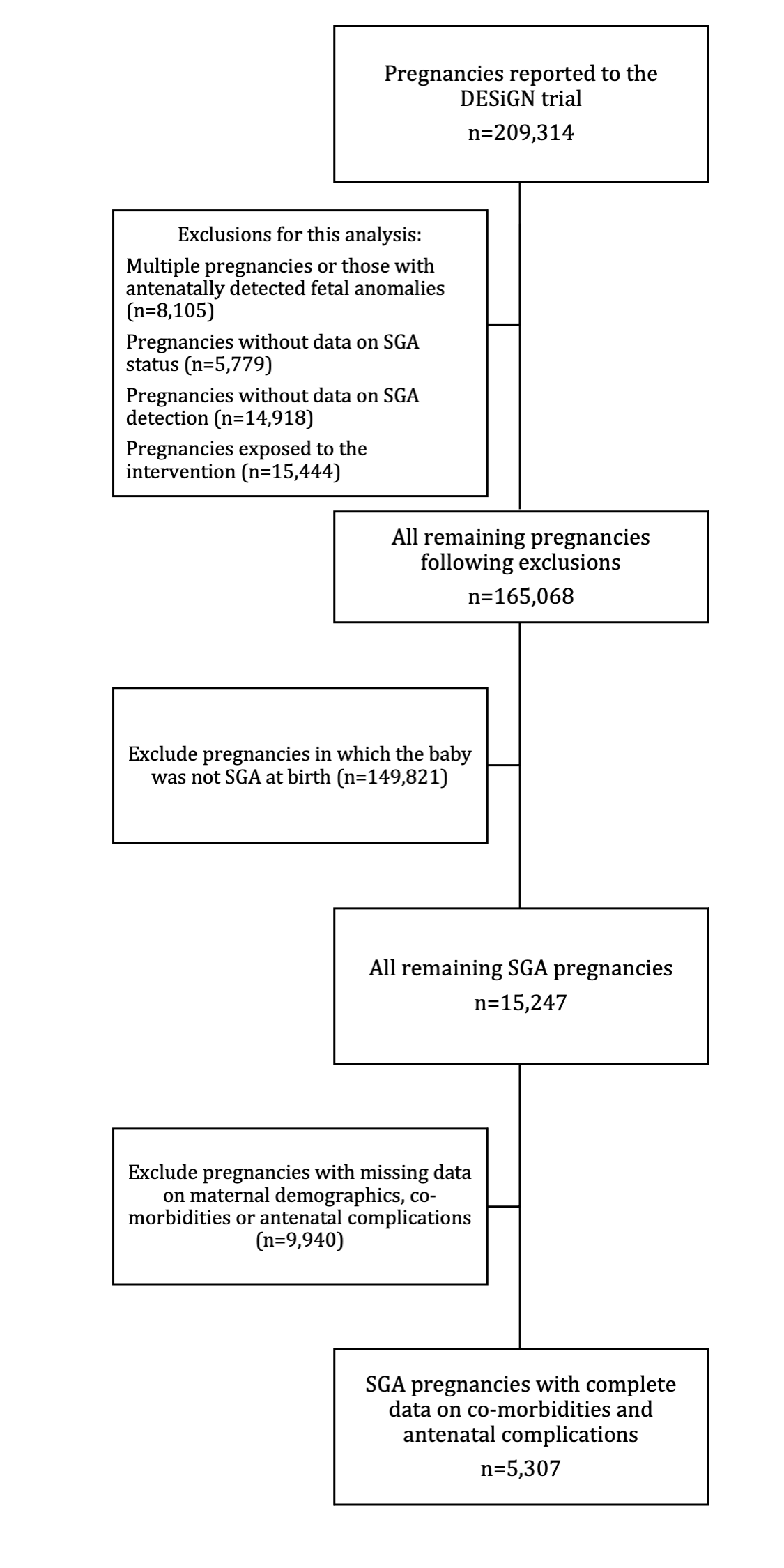 Table 1 - Characteristics of the included women, by SGA detection status Table 2 - Co-morbidities and fetal characteristics of the included women and babies, by SGA detection statusTable 3 - Patterns of ultrasound utilisation for all SGA pregnancies, and stratified by presence or absence of a recorded indication for serial fetal growth scansTable 4 - Comparison of estimated fetal weight at the last ultrasound scan and the birthweight, including their centiles, for SGA babies born at termUnidentified SGA (n=4,129, 77.8%)Identified SGA (n=1,178, 22.2%)Unadjusted OR (95% CI)Adjusted OR (95% CI)Adjusted p valueAge (years)40y, n(%)3,961(78.1%)1,110(21.9%)RefRef0.06Age (years)>40y, n(%)168(71.2%)68(28.8%)0.7(0.5-0.9)0.7(0.5-1.0)0.06Index of multiple deprivation (IMD) quintile, n(%)1=least deprived386(73.8%)137(26.2%)RefRef0.25Index of multiple deprivation (IMD) quintile, n(%)2436(74.4%)150(25.6%)1.0(0.8-1.4)0.9(0.7-1.2)0.25Index of multiple deprivation (IMD) quintile, n(%)31,000(77.5%)291(22.5%)1.2(0.96-1.5)1.1(0.8-1.4)0.25Index of multiple deprivation (IMD) quintile, n(%)41,455(80.1%)362(19.9%)1.4(1.1-1.8)1.2(0.9-1.5)0.25Index of multiple deprivation (IMD) quintile, n(%)5=most deprived852(78.2%)238(21.8%)1.3(1.0-1.6)1.0(0.8-1.4)0.25Ethnicity, n(%)White1,663(78.2%)463(21.8%)RefRef0.09Ethnicity, n(%)Black757(78.3%)210(21.7%)1.0(0.8-1.2)0.9(0.8-1.2)0.09Ethnicity, n(%)Asian1,238(76.3%)385(23.7%)0.9(0.8-1.0)0.8(0.6-0.9)0.09Ethnicity, n(%)Mixed73(73.0%)27(27.0%)0.8(0.5-1.2)0.9(0.5-1.4)0.09Ethnicity, n(%)Other398(81.1%)93(18.9%)1.2(0.9-1.5)0.8(0.6-1.1)0.09BMI (kg/m2)                                        <18.5, n(%)176(68.2%)82(31.8%)0.6(0.4-0.8)0.6(0.4-0.8)<0.01BMI (kg/m2)                                        18.5-24.9, n(%)2,221(78.4%)611(21.6%)RefRef<0.01BMI (kg/m2)                                        25.0-29.9, n(%)1,121(79.1%)296(20.9%)1.0(0.9-1.2)1.1(0.9-1.3)<0.01BMI (kg/m2)                                        30.0-34.9, n(%)408(76.7%)124(23.3%)0.9(0.7-1.1)1.0(0.8-1.3)<0.01BMI (kg/m2)                                        35.0-39.9, n(%)141(77.9%)40(22.1%)1.0(0.7-1.4)1.1(0.7-1.6)<0.01BMI (kg/m2)                                        40.0, n(%)62(71.3%)25(28.7%)0.7(0.4-1.1)0.8(0.5-1.4)<0.01Parity, n(%)02,280(78.5%)623(21.5%)RefRef0.16Parity, n(%)11,159(76.3%)361(23.8%)0.9(0.8-1.0)0.8(0.7-0.98)0.16Parity, n(%)2408(78.3%)113(21.7%)1.0(0.8-1.2)1.0(0.7-1.2)0.16Parity, n(%)3165(75.7%)53(24.3%)0.9(0.6-1.2)0.8(0.6-1.1)0.16Parity, n(%)4 or above117(80.7%)28(19.3%)1.1(0.7-1.7)1.1(0.7-1.8)0.16Smoking, n(%)Non-smoker3,784(78.3%)1,047(21.7%)RefRef0.01Smoking, n(%)Smoker345(72.5%)131(27.5%)0.7(0.6-0.9)0.7(0.6-0.9)0.01Unidentified SGA (n=4,129)Identified SGA (n=1,178Unadjusted OR (95% CI)Adjusted OR (95% CI)Adjusted p valueCo-morbidities, n(%)No hypertension4,063(78.0%)1,143(22.0%)RefRef0.10Co-morbidities, n(%)Hypertension66(65.3%)35(34.7%)0.5(0.4-0.8)0.7(0.4-1.1)0.10Co-morbidities, n(%)No diabetes4,074(77.9%)1,159(22.1%)RefRef0.64Co-morbidities, n(%)Diabetes55(74.3%)19(25.7%)0.8(0.5-1.4)0.9(0.5-1.5)0.64Antenatal complications, n(%)No pre-eclampsia4,040(78.2%)1,124(21.8%)RefRef<0.01Antenatal complications, n(%)Pre-eclampsia89(62.2%)54(37.8%)0.5(0.3-0.6)0.6(0.4-0.8)<0.01Antenatal complications, n(%)No gestational hypertension4,066(78.0%)1,145(22.0%)RefRef0.04Antenatal complications, n(%)Gestational hypertension63(65.6%)33(34.4%)0.5(0.4-0.8)0.6(0.4-0.97)0.04Antenatal complications, n(%)No GDM3,940(78.4%)1,086(21.6%)RefRef<0.01Antenatal complications, n(%)GDM189(67.3%)92(32.7%)0.6(0.4-0.7)0.6(0.4-0.8)<0.01PAPP-A, n(%)<0.300MoM72(61.5%)45(38.5%)0.5(0.3-0.7)0.7(0.4-1.1)0.10PAPP-A, n(%)0.3-0.415MoM130(62.8%)77(37.2%)0.5(0.4-0.7)0.7(0.5-0.98)0.04PAPP-A, n(%)>0.415MoM2,003(76.9%)601(23.1%)RefRefRefIndication for serial fetal scans,† n(%)No indication2,645(81.5%)601(18.5%)RefRef<0.01Indication for serial fetal scans,† n(%)Any indication1,064(70.1%)454(29.9%)0.5(0.5-0.6)0.6(0.5-0.7)<0.01Neonatal presentation at birth, n(%)Cephalic2,778(78.4%)767(21.6%)RefRef<0.01Neonatal presentation at birth, n(%)Non-cephalic124(64.2%)69(35.8%)0.5(0.4-0.7)0.5(0.4-0.7)<0.01Birthweight centile‡Mean (SD) 5.6 (2.8)4.1 (2.8)1.21(1.18-1.24)1.22(1.19-1.25)<0.01*Information on PAPP-A may be missing.  †Adjusted only for IMD, parity, ethnicity, and allocated birthweight centile (not for other adjustment characteristics which are included in this composite). ‡Change in OR with a one centile increase (<10th centile).*Information on PAPP-A may be missing.  †Adjusted only for IMD, parity, ethnicity, and allocated birthweight centile (not for other adjustment characteristics which are included in this composite). ‡Change in OR with a one centile increase (<10th centile).*Information on PAPP-A may be missing.  †Adjusted only for IMD, parity, ethnicity, and allocated birthweight centile (not for other adjustment characteristics which are included in this composite). ‡Change in OR with a one centile increase (<10th centile).*Information on PAPP-A may be missing.  †Adjusted only for IMD, parity, ethnicity, and allocated birthweight centile (not for other adjustment characteristics which are included in this composite). ‡Change in OR with a one centile increase (<10th centile).*Information on PAPP-A may be missing.  †Adjusted only for IMD, parity, ethnicity, and allocated birthweight centile (not for other adjustment characteristics which are included in this composite). ‡Change in OR with a one centile increase (<10th centile).*Information on PAPP-A may be missing.  †Adjusted only for IMD, parity, ethnicity, and allocated birthweight centile (not for other adjustment characteristics which are included in this composite). ‡Change in OR with a one centile increase (<10th centile).*Information on PAPP-A may be missing.  †Adjusted only for IMD, parity, ethnicity, and allocated birthweight centile (not for other adjustment characteristics which are included in this composite). ‡Change in OR with a one centile increase (<10th centile).All SGA (n=14,768)All SGA (n=14,768)SGA with serial scan indicationSGA with serial scan indicationSGA with no recorded serial scan indication*SGA with no recorded serial scan indication*Unidentified SGA (n=11,529)Identified SGA (n=3,239)Unidentified SGA (n=1,064)Identified SGA (n=454)Unidentified SGA (n=2,645)Identified SGA (n=601)Number of screening scans received, %05,184 (45.0%)-296 (27.8%)-1,321 (49.9%)-Number of screening scans received, %12,575 (22.3%)1,809 (55.9%)210 (19.7%)236 (52.0%)583 (22.0%)339 (56.4%)Number of screening scans received, %21,769 (15.3%)861 (26.6%)243 (22.8%)121 (26.7%)357 (13.5%)166 (27.6%)Number of screening scans received, %31,293 (11.2%)404 (12.5%)211 (19.8%)65 (14.3%)253 (9.6%)65 (10.8%)Number of screening scans received, %4497 (4.3%)138 (4.3%)71 (6.7%)24 (5.3%)99 (3.7%)27 (4.5%)Number of screening scans received, %5211 (1.8%)27 (0.8%)33 (3.1%)8(1.7%)32 (1.2%)4 (0.7%)Screening scan frequency for pregnancies with at least two scans:3-weekly542 (14.4%)610 (42.7%)84 (15.1%)85 (39.0%)117 (15.8%)110 (42.0%)Screening scan frequency for pregnancies with at least two scans:4-weekly527 (14.0%)429 (30.0%)70 (12.5%)61 (28.0%)103 (13.9%)69 (26.3%)Screening scan frequency for pregnancies with at least two scans:>4-weekly2,701 (71.6%)391 (27.3%)404 (72.4%)72 (33.0%)521 (70.3%)83 (31.7%)Gestation at the time of the first scan, if scans conducted, %<31+02,931 (46.2%)1,818 (56.1%)455 (59.2%)319 (70.3%)595 (44.7%)303 (50.4%)Gestation at the time of the first scan, if scans conducted, %31+0-33+6988 (15.6%)446 (13.8%)118 (15.4%)55 (12.1%)191 (14.4%)95 (15.8%)Gestation at the time of the first scan, if scans conducted, %34+0-36+61,746 (27.5%)641 (19.8%)147 (19.1%)61 (13.4%)329 (24.8%)129 (21.5%)Gestation at the time of the first scan, if scans conducted, %37+0680 (10.7%)334 (10.3%)48 (6.3%)19 (4.2%)212 (16.0%)74 (12.3%)*Includes records for which PAPP-A was not documented.*Includes records for which PAPP-A was not documented.*Includes records for which PAPP-A was not documented.*Includes records for which PAPP-A was not documented.*Includes records for which PAPP-A was not documented.*Includes records for which PAPP-A was not documented.*Includes records for which PAPP-A was not documented.*Includes records for which PAPP-A was not documented.Unidentified SGA (n=11,897)Identified SGA (n=3,350)Unadjusted OR/mean diff (95% CI)Adjusted OR/mean diff (95% CI)p valueIf scan within 1 week*:If scan within 1 week*:If scan within 1 week*:If scan within 1 week*:If scan within 1 week*:If scan within 1 week*:If scan within 1 week*:EFW centile at last scan, mean (SD)25.5 (13.9)4.6 (2.9)20.9 (19.8-22.0)20.6 (19.5-21.7)<0.01Difference between EFW and birthweight centiles, mean (SD)19.5 (13.6)0.2 (3.3)19.3(18.2-20.4)19.0(17.8-20.1)<0.01Percentage difference between EFW and birthweight, mean (SD)13.4% (7.2)2.4% (10.9)11.0%(10.1-12.0)9.8%(9.0-10.6)<0.01If scan within 2 weeks*:If scan within 2 weeks*:If scan within 2 weeks*:If scan within 2 weeks*:If scan within 2 weeks*:If scan within 2 weeks*:If scan within 2 weeks*:EFW centile at last scan, mean (SD)26.7 (14.0)5.3 (2.8)21.5(19.8-23.1)21.2(19.5-22.8)<0.01Difference between EFW and birthweight centiles, mean (SD)20.9 (13.9)0.6 (3.4)20.3(18.7-21.9)20.0(18.4-21.7)<0.01Percentage difference between EFW and birthweight, mean (SD)10.9% (38.0)-2.6% (9.1)13.5%(9.1-17.9)12.9%(8.5-17.3)<0.01If scan within 3 weeks*:If scan within 3 weeks*:If scan within 3 weeks*:If scan within 3 weeks*:If scan within 3 weeks*:If scan within 3 weeks*:If scan within 3 weeks*:EFW centile at last scan, mean (SD)27.1 (14.1)5.4 (2.8)21.7(19.9-23.5)21.5(19.6-23.3)<0.01Difference between EFW and birthweight centiles, mean (SD)21.0 (14.0)1.2 (3.6)19.8(18.0-21.6)19.7(17.8-21.5)<0.01Percentage difference between EFW and birthweight, mean (SD)3.2% (27.2%)-8.1% (12.2)11.2%(7.7-14.8)9.2%(5.6-12.8)<0.01If scan within 4 weeks*:If scan within 4 weeks*:If scan within 4 weeks*:If scan within 4 weeks*:If scan within 4 weeks*:If scan within 4 weeks*:If scan within 4 weeks*:EFW centile at last scan, mean (SD)2.7 (15.0)5.6 (3.3)24.1(21.6-26.6)24.0(21.4-26.6)<0.01Difference between EFW and birthweight centiles, mean (SD)23.9 (14.8)1.6 (4.2)22.3(19.9-24.7)22.1(19.5-24.6)<0.01Percentage difference between EFW and birthweight, mean (SD)-3.0% (9.2)-13.2% (27.3)10.2%(7.9-12.6)5.6%(3.4-7.9)<0.01